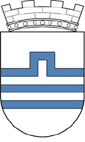 Crna GoraGLAVNI GRAD - PODGORICASEKRETARIJAT ZA LOKALNU SAMOUPRAVUTel.447-180; tel/fax: 447-181; e-mail: l.samouprava@pggrad.co.me  Broj: 06-032/15-2920/2                                                                                                              Podgorica, 21.septembar 2015.god.CRNA GORAGLAVNI GRAD PODGORICA SEKRETARIJAT ZA KOMUNALNE POSLOVE I SAOBRAĆAJUl. Marka Miljanova br. 3n/r Otašević RadePREDMET: Obavještenje o dostavljanju zahtjeva nadležnom organuPovodom Vašeg zahtjeva za slobodan pristup informacijama br.UPI06-032/15-2920 od 18. 09. 2015. godine kojim ste tražili da Vam se omogući pristup informaciji-dokumentu (Zaključak Predsjednika Opštine Podgorica broj 01-033/99-10033 od 10.09.1999 godine),   o b a v j e š t a v a m o Vas da Sekretarijat za lokalnu samoupravu nije nadležan za postupanje po istom, jer ne posjeduje traženu informaciju.Naime, odredbom člana 55 stav 4 Zakona o opštem upravnom postupku  (“Sl.list RCG”,br.60/03 i “Sl.list CG”,br.32/11), propisano je, izmedju ostalog, da kada organ poštom dobije podnesak za čiji prijem nije nadležan, a nesumnjivo je koji je organ nadležan za prijem, poslaće podnesak, bez odlaganja, nadležnom organu i o tome obavijestiti stranku.S tim u vezi, o b a v j e š t a v a m o   V a s  da je Vaš zahtjev dana  21. septembra 2015. godine proslijedjen Službi gradonačelnika koja je stvarno nadležna za postupanje u konkretnoj upravnoj stvari.Srdačan pozdrav,Ovlašćeno lice,                                                                   V.D. SEKRETARA, Mišela ManojlovićSvetlana UlićDostavljeno: -imenovanoj-predmet i-a/a